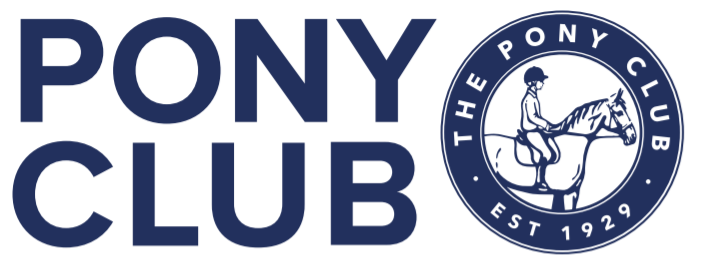 AREA 8 DRESSAGE QUALIFIERSunday 21st July 2024Organised By:  THE SUFFOLK BRANCH OF THE PONY CLUBAREA 8 TEAM & INDIVIDUAL QUALIFIERS for THE PONY CLUB NATIONAL CHAMPIONSHIPS Novice, Intermediate and Open and REGIONAL CHAMPIONSHIPS PC70 and PC80
Venue: Kings Meadow, Ickworth Park, Horringer, Bury St Edmunds, IP29 5QE(Grid Reference:  TL 81599 62644; What 3 Words:  laws.exposing.countries)
Entries Open:  On publication of scheduleEntries Close:  Sunday 14th July 2024Times will be published on Thursday 18th July 2024 at Pony Club Results after 7pm.Dogs are welcome but MUST be on a short lead at all times and in all areas of the site (including parking areas).Onsite stabling is not available.  If you require assistance finding local stabling please contact the event organiser. EVENT CONTACTSOrganiser Name & Email:  Jane Crawford (dc.suffolk@pcuk.org) Event Secretary Name & Email:  Judith Esterhuizen (treasurer.suffolk@pcuk.org) Entries Secretary:  Horse Events.  All entry queries to info@horse-events.co.uk, 07962 251696 (not after 7pm please)ENTRIES ONLINE AT:  www.horse-events.co.ukCLASSES	Commanders are permitted for the Preliminary PC70 Regional Qualifiers (new rule for 2024)ENTRIESAll entries should be made online at the following link:  www.horse-events.co.uk 
This is a single booking form process and entries will not be confirmed without payment.  All entries are subject to a non-refundable booking fee which will be stated online on a per class basis.
All entries will be made as individuals, and we will ask for team declarations from DC/Team Manager immediately after the closing date (or before if you can). The Team Competition (Class 1, 3, 4, 5, 6) is open to teams that must consist of three or four members from a Branch or Centre (best three scores count).  Area Teams (all levels) – members from a Branch or Centre which has not entered a Team in the competition may be combined with members from another branch or centre within their Area.  These teams can only be put together by the Area Representative and/or Event Organiser.  Please see rule 5c for full details.
The following information will be needed when making entries:  PC membership number, rider name, rider DOB, horse/pony name, emergency phone number.
Rider and horse amendments before the closing date can be made online by logging into your Horse Events account under ‘My Bookings’.  If you need to change a class before the closing date, please email info@horse-events.co.uk RULES AND ELIGIBILITYPlease refer to Rule 4 of the PC Dressage Rule Book 2024All rules are available at - https://pcuk.org/officials/rulebooks/ ON THE DAYThere will be paramedic cover and a farrier on site.There will be catering facilities on site for snacks and drinks throughout the day.Photographer:  Richard Weller-Poley Photography, www.rwpphoto.com 01787 281683 info@rwpphoto.com Live results on the day will be available on Pony Club Results at:  https://www.ponyclubresults.co.uk/index.php Dogs are welcome but MUST always be on a short lead in all areas of the venue.SUBSTITUTIONSAfter the closing date substitutions may only be made as per Rule 9a and c (PC Dressage Rules 2024).Please email any changes covered by this rule after the closing date to the Event Secretary (treasurer.suffolk@pcuk.org).REFUND INFORMATION (WITHDRAWALS & CANCELLATION)Withdrawals:Full refunds will be given up until the withdrawal date (subject to a £5 admin charge).After the withdrawal date no refunds will be made without a doctor or vet certificate, unless there is a waiting list and we can fill your place.  In this case a refund will be given (subject to an admin charge of £5).Before the closing date please login to your Horse Events account to cancel your entry.  Any refund due will be processed automatically.  To withdraw after the closing date please contact the Event Secretary.Cancellation:  If the event is cancelled before the withdrawal date a full refund will be given.If the event is cancelled after the withdrawal date a 50% refund will be given.Please note:  booking fees are non-refundable in all cases.PRIZES AND PRIZEGIVINGTeam rosettes to 6th place and individual rosettes to 10th place.  Unmounted prizegiving will take place at the end of each class after results have been posted and verified.  All prize winners must be correctly dressed.Live results will be available online throughout the day on:  Pony Club Resultsrulebook-eventing-web-v22-ENTRY CONDITIONSTo be run in accordance with Pony Club Dressage Rules 2024
Please ensure your members comply with 2024 eligibility, hat tagging and body protector rules and have a responsible adult present.
Please print your own paper number.  Link to template:  Number Template Link
Queries may only be raised via the Event Organiser by the DC/Centre Proprietor or their Appointed Representative. Protests / objections will be managed as per Rule 18.
All riding hats must comply with current Pony Club standards and have an pink tag (PC, BE or BRC).  They must be worn with the chin strap fastened at all times when mounted.Photographic Rights – competitors and their parents/guardians have given permission for any photographic and/or film or TV footage taken of persons or horses/ponies taking part in Pony Club events to be used and published in any media whatsoever for editorial purposes, press information or advertising by or on behalf of the Pony Club and/or Official Sponsors of the Pony Club.
A valid passport and vaccination record must accompany the horse/pony to this event and must be available for inspection if required by event officials. Vaccinations must be in accordance with the Pony Club Dressage Rule Book 2024 (Rule 3).LEGAL LIABILITYSave for death or personal injury caused by the negligence of the organisers, or anyone for whom they are in law responsible, neither the organisers of this event or the Pony Club nor any agent, employee or representative of these bodies, nor the landlord or his tenant, accepts any liability for any accident, loss, damage, injury or illness to horses, owners, riders, spectators, land, cars, their contents and accessories, or any other person or property whatsoever.  Entries are only accepted on this basis.HEALTH, SAFETY AND WELFAREThe Organisers of this event have taken reasonable precautions to ensure the health and safety of everyone present.  For these measures to be effective, everyone must take all reasonable precautions to avoid and prevent accidents occurring and must obey the instructions of the organisers and all the officials and stewards.Class NameDressage testEntry FeeClass 1:PC70 Regional QualifierPreliminary PC70 Dressage Test 2022£25Class 2 (individuals only): PC70 Plus Regional QualifierPreliminary PC70 Dressage Test 2022£25Class 3:PC80 Regional QualifierGrassroots PC80 Dressage Test 2018£25Class 4:Novice QualifierNovice Dressage Test 2020£25Class 5:  Intermediate QualifierIntermediate Dressage Test 2024£25Class 6:Open QualifierOpen Dressage Test 2020£25